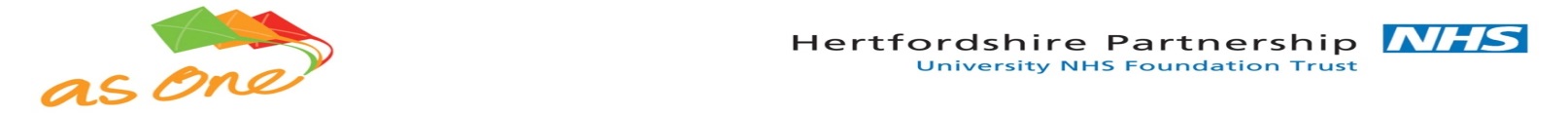 Request and Risk Assessment for the use of Unlicensed MedicinesThis form should be completed by the Consultant with assistance from the ward/unit pharmacist each time a new unlicensed medicine is required. The completed form is to be submitted to the Drugs and therapeutic Committee for approval. In the case of urgent clinical need, the Chief Pharmacist and Chair of DTC may authorise the single use of a new unlicensed medicine outside of the DTC.Before completing this form you must have read and understood the unlicensed medicines section of the medicines policy. NB: Parts 1, 2, 3, 4 & 6 to be completed by Consultant, Part 5 to be completed by Pharmacy.Part 1: Unlicensed Medicine DetailsApproved (Drug) name: Proprietary (Brand) name if known: Dose form:                                                     Strength:Manufacturer (if known):Part 2: Patient DetailsIs this to be used for a single patient only? Single Patient OnlyPatient name:                                                    Ward/Unit:NHS number:                                                              Site:Multiple PatientsApproximate number of patients per year:Part 3: Clinical DetailsIndication:                                                       Frequency:Dose range:                                                    Expected duration:Route:                                   Why is an unlicensed medicine use being considered?Part 4: Clinical Evidence for Unlicensed MedicineIs there any evidence to support its use for the proposed indication?         Yes / NoIf not, is there any evidence to support its use for other indications?          Yes / NoIs there any evidence to support its proposed administration schedule?     Yes / NoIs the product licensed for the specific indication                     Yes / No / Not Knownin a different countryAre other centres in the UK using this medicine?                    Yes / No / Not Known                                                                                		  If yes, name:Please summarise below any published evidence to support the use of the unlicensed medicine use and any previous clinical experience with medicine:What are the risks to the patient of NOT using this medicine?List any side-effects or toxic effects that have been reported?Describe any monitoring required:List any significant interactions:List any contraindications and any other risks to the patient:List any precautions, including precautions in use and pharmaceuticals precautions:Is there a Patient Information Leaflet appropriate for intended use?  Yes*/No/Not known (*Please attach) and any special instructionsHow will the patient obtain further supplies?Part 5: Procurement Details to be completed by PharmacyWhere is the medicine to be obtained from?Describe any expected problems associated with continuity of supply:What is the cost of the product?List any additional / indirect costs involved in obtaining this medicine:Part 6: Details of person(s) completing formConsultant name:SBU:Contact number:Email address: Consultant signature:………………………………..….    Date:Clinical pharmacist name:                         Pharmacist signature:………………………..…………    Date:Part 7: Outcome of Risk AssessmentDTC approval        Yes / No Reasons if not approved:Any restrictions on prescribing:Name:Signed by DTC Chair:………………………………..     Date:1.Pharmaceutically equivalent licensed product temporarily unavailable       Yes / No2.Equivalent UK licensed product unsuitable (explain)3.Other (give details)